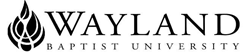 VIRTUAL CAMPUSSCHOOL OF RELIGION AND PHILOSOPHYWayland Baptist University Mission Statement Wayland Baptist University exists to educate students in an academically challenging, learning-focused and distinctively Christian environment for professional success and service to God and humankind.RLGN 4320 VC01JESUS AND THE GOSPELSWINTER 2017Nov 13-Feb 17Instructor: Randolph R. RogersInstructor information:University Phone:  806-291-1167 (email is a much more reliable contact method)Email: randy.rogers@wbu.edu Office hours in Plainview, TX:  (During the regular semester terms) MW.  3:00-4:00  PMTT.  830-10:30 AM; 2:00-3:00 PM.  Fridays: By appointmentNote: During holidays and in between terms, the professor will be available through email and cell phone contacts.All Emails will be answered within 48 hours—usually much faster within office hours. Office Location:  Flores Bible Building, Office Suite. Wayland Baptist University.   1900 W. 7th. Plainview, TX 79072Class Meeting Time: Since this is an online class, class meeting times will be observed by regular and timely participation in online activities every week.  There are specific due dates per assignments.Catalog Course DescriptionA study of the person, ministry, and teachings of Jesus Christ.PrerequisiteRLGN 1301, RLGN 1302, or RLGN 1303, 1304 Required TextsStein, Robert H.  Jesus the Messiah:  A Survey of the Life of Christ.  Downer’s Grove: IVP, 1996. Daniel, Orville. A Harmony of the Four Gospels.  Second Edition.  Baker, 1996.Course Outcome Competencies:  Students will:Demonstrate knowledge of the socio-historical world of Jesus and the earliest Christian believers.Demonstrate understanding of the main teachings of Jesus in light of their original contexts, and how to apply those teachings to the lives of believers and unbelievers living in the twenty-first century.Demonstrate knowledge of and ability to use some of the methods scholars use in the seeking to understanding the historical Jesus and the nature of the New Testament Gospels. Attendance RequirementsAs an online class, your attendance will be determined by weekly login to the class website and consistent participation in assignments.You are required to log in to class each week and meet specific deadlines.  Skipping scheduled weekly assignments will be considered as an “absence” for that particular week.The Division's "no cut" policy allows no unexcused absences.No student missing more than 25% of the class meetings (including both excused and unexcused absences) can pass the course.  Thus, if you miss 3 weeks of weekly assignments and quizzes, you will fail this class. Statement on Plagiarism and Academic Dishonesty:  Wayland Baptist University observes a zero tolerance policy regarding academic dishonesty. Per university policy as described in the academic catalog, all cases of academic dishonesty will be reported and second offenses will result in suspension from the university.Disability Statement.  In compliance with the Americans with Disabilities Act of 1990 (ADA), it is the policy of Wayland Baptist University that no otherwise qualified person with a disability be excluded from participation in, be denied the benefits of, or be subject to discrimination under any educational program or activity in the University.  The Coordinator of Counseling Services serves as coordinator of students with a disability and should be contacted concerning accommodation requests at (806) 291-3765.  Documentation of a disability must accompany any request for accommodations.  Course Requirements:FOR FURTHER DETAILS, PLEASE CHECK THE CLASS HOME PAGE ON WWW.BLACKBOARD.COM, ON THE MAIN MENU, UNDER THE TAB <<COURSE INFORMATION>>.Weekly Work:Check and respond to announcements, messages, and discussion board regularly throughout the week;  Watch Introductory Videos as provided by the professor.Read all assigned biblical material specific study notes in the biblical materialclass notes published by the professorRespond by posting comments on discussion board;  See expectations in BlackboardRespond to biblical reading in your journal; Complete your Quiz by the end of the Week.Complete all other assignments (tests, etc).All due dates and times will be listed according to Central Standard Time (CST).Exams:  There are two (2) exams scheduled for this class. (40% of total grade.  Each Exam is worth 20% of the final grade.)	The Exams will be on Weeks 5 and 11.Instructions for Exams are posted on the class home page under COURSE CONTENT>>QUIZZES AND EXAMS.Discussion BoardDiscussion Board: Each week there will be an assigned reading for the next class period. This may include both text book material and actual biblical readings. Each student will be required to read that material and report on the content in the appropriate discussion board forum.Weekly QuizzesQuizzes will be weekly, unless noted in the WEEKLY ASSIGNMENT TAB.Instructions for Quizzes are posted on the class home page under COURSE CONTENT>>QUIZZES AND EXAMS.Research PaperResearch Paper is due at the end of Week 9.See GRADING RUBRIC for Research Paper for more expectations on form.CONTENT: Choose from one of the Biblical passages below.Verses will be provided the first week of class.MINIMUM REQUIREMENTS. If you do not meet the minimum requirements for the paper, the professor will not grade your paper and you will receive a -0- for the project.  At least 12 pages long, including footnotes and bibliographyMust have required sources that must be used in your paper and properly footnoted with bibliography.  The required sources are detailed in the Research Paper Grading Rubric and in the Bibliography Supplement posted under the Research Paper assignment.You must follow the proper form found in Turabian includingIntroductory pageTable of ContentsContent and page formatFootnotesBibliographyBibliography. IF YOU DO NOT MEET THE MINIMUM REQUIREMENTS FOR THE BIBLIOGRAPHY, I WILL NOT GRADE YOUR PAPER.  You can access all required bibliography through the WBU Library.  They have commentary sets on hold and can copy whatever information you need.  All you need to do is ask.Course Evaluation (Method of Determining Grade)University Grading SystemA	90-100B	80-89 C	70-79 D	60-69 F	BELOW 60 I	INCOMPLETE**‎Cr	FOR CREDITNCr	NO CREDITWP	WITHDRAWAL PASSINGWF	WITHDRAWAL FAILING ‎W	WITHDRAWAL**A grade of incomplete is changed if the deficiency is made up by midterm of the next regular semester; otherwise, it becomes "F".  This grade is given only if circumstances beyond the student's control prevented completion of work during the semester enrolled and attendance requirements have been met.  A grade of "CR" indicates that credit in semester hours was granted but no grade or grade points were recorded.Procedure for computation of final grade Exam1. 15 pointsExam 2.  15 pointsPaper. 20 pointsQuizzes.10 pointsReading Assignments. 15 pointsDiscussion Board. 15 pointsTotal. 100 pointsStudent Grade Protection and AppealsStudents shall have protection through orderly procedures against prejudices or capricious academic evaluation. A student who believes that he or she has not been held to realistic academic standards, just evaluation procedures, or appropriate grading, may appeal the final grade given in the course by using the student grade appeal process described in the Academic Catalog.  Appeals  may  not  be  made  for  advanced  placement  examinations  or  course  bypass examinations. Appeals are limited to the final course grade, which may be upheld, raised, or lowered at any stage of the appeal process. Any recommendation to lower a course grade must be submitted through the Executive Vice President/Provost to the Faculty Assembly Grade Appeals Committee for review and approval. The Faculty Assembly Grade Appeals Committee may instruct that the course grade be upheld, raised, or lowered to a more proper evaluation. Course Outline and CalendarWeek 1‎.  May 23-29.Topic: Intro; Key Issues Syllabus Quiz; Intro Discussion Board (DB)Reading: Stein 11-60; notesAssignments: Week 1 Discussion Board (DB), Week 1 Quiz; Week 1 Written AssignmentWeek 2.‎ May 30-June 5‎Topic.  The Synoptic Problem/ Other GospelsReading: Class notes and other assigned notesAssignments:  DB 2‎; Quiz 2; Week 2 Written AssignmentWeek 3‎.  June 6-12‎Topic.  The Birth of Jesus/The Calling of Jesus/The Silent Years Reading:  Stein, 63-111 Daniel, Part 1 and Part 2‎Assignments.  DB 3. Quiz 3.  Week 3 Written Assignment‎Week 4‎. June 13-19‎Topic. Early Ministry of Jesus: Teachings, Disciples, Enemies Reading. Stein, 112-140; Daniel, Part 3-6‎Assignments. DB 4. Quiz 4‎.  Week 4 Written Assignment.Week 5.‎ June 20-26‎Exam 1Topic:  Jesus’ Miracles; Peter’s Confession and the Transfiguration Reading: Stein, 141-176; Daniel, Part 7‎Assignments.  DB 5. Quiz 5.  Week 5 Written Assignment‎Week 6.‎ June 27-July 3‎Topic. Luke’s Travel Narrative. The Parables in LukeReading. Class Notes; Daniel, Part 8-9.C‎Assignments. DB 6. Quiz 6.  Week 6 Written Assignment.‎Week 7.‎ July 4-10‎Topic. True Discipleship/Predictions of Death; The Triumphal Entry; Jesus’ Authority Tested Reading. Stein, 177-196; Daniel, Part 9.D- 10‎Assignments. DB 7. Quiz 7.  Week 7 Written Assignment.Week 8‎. July 11-17‎Topic. The Gospel Apocalypse; The Passover Meal/Garden Reading. Stein, 197-223; Daniel, Part 11‎Assignments. DB 8. Quiz 8‎.  Week 8 Written Assignment. Week 9.‎ July 18-24‎Topic. The Trials, The Crucifixion Reading.  Stein, 224-258; Daniel, Part 12‎Assignments. DB 9. Quiz 9.  Week 9 Written Assignment‎‎RESEARCH PAPER DUE.  July 24.Week 10.‎ July 25-31‎Topic. The Resurrection. Great Commission/Ascension. Gospel Themes Reading. Stein, 259-277; Daniel, Part 13-14‎Assignments. DB 10. Quiz 10‎.  Week 10 Written AssignmentWeek 11.‎ Aug 1-5‎ No topics, readings.Assignment. FINAL EXAM*Bible readings from Synopsis of the Four Gospels will be posted prior to Week 1 of class.Other assignments due are TBA, during Week 1 of class.**ALL DUE DATES ARE CST (Central Standard Time)ADDITIONAL INFORMATIONFor Complete expectations on assignments, see the Class Home Page on www.blackboard.com.  On the main menu, click COURSE INFORMATION.  This tab will contain info concerning assignments and expectations. For the Weekly Schedule, see the Class Home Page.  Check the tab labeled WEEKLY ASSIGNMENTS.  Here you will find information and instructions for each week’s assignments, individually labeled and with access to each part of the week’s assignment.Statement on Civility(Approved by the Administration Cabinet on July 1, 2013)In keeping with Wayland’s mission as a Christian higher education institution, Wayland Baptist University strives to demonstrate civility and Christ-like character in a positive manner where courtesy and respect are afforded to all persons at all times. Members of the University’s student and non-student community can expect Christ’s example to be modeled consistently by trustees, administrators, faculty, staff, and students in order to foster an environment for education and work, contribute to leadership development, and glorify God. While on any campus, attending any event, participating in any course, or engaging in any communication, Wayland trustees, administration, faculty, staff, students, and guests can all have the expectation of civility from one another. (Genesis 1:27; Deuteronomy 5:1-21; Micah 6:8; Matthew 22:36-40; Mark 9:34-35; Luke 10:29-37; John 13:34-35; Romans 12:9-21, 13: 7-10, 15:7; Galatians 3:26-28; Ephesians 2:8-9, 4:1-3, 22-29; Philippians 4:8; Colossians 3:12-17; 1 Timothy 4:12; James 2:1-4; 1 Peter 2:21)Paper TopicsThese are the choices for the Papers and Presentations. You may choose a topical paper or an exegetical paper for this class.If you prefer the topical approach, then . . . Choose a topic from below and let the professor know of your choice at randy.rogers@wbu.edu.If you would like to suggest another topic to the professor, do so through email, and the professor will consult with you on the best way to handle your topic.Please note expectations for papers and presentations in the syllabus and also the Paper Folder on Blackboard (located under COURSE INFORMATION>>PAPER FOLDER).  If you prefer an exegetical approach, then . . .Choose a specific passage that you want to exegete.The exegesis will include a study of a passage of the Gospel that appears in one or more of the Gospels.  The content of the paper should include an examination of how the different Gospels treat the particular teaching/narrative.Exegetical Paper will have a special format and must be approved in consultation with the Professor.  Contact the professor with your choice at randy.rogers@wbu.edu.REMEMBER, THIS IS AN UPPER LEVEL PAPER.  YOU WILL BE ANALYZING EACH TOPIC BELOW—COMPARING SOURCES AND IDEAS AND ARRIVING AT CRITICALLY VERIFIABLE CONCLUSIONS.The Purpose and Significance of the Baptism of JesusThe Purpose and Significance of the Temptation of JesusThe Significance of the Cleansing of the Temple of JerusalemThe Miracles of Jesus Choose one miracle or a type of miracle (like healing of sick and lame) and discuss the significance for Jesus’ ministryThe Teachings of Jesus Analyze Jesus’ interpretation of the Law in the sermon on the MountAnalyze Jesus’ use of parablesAnalyze the content of Jesus comments in the Gospel Apocalypse (Matthew 24, Mark 13, Luke 21The Significance of the Last Supper The Trials of JesusCompare and contrast the various trials of Jesus; what was he actually accused of?  What were the nature of these trials?The History of the CrucifixionWhat is “crucifixion” and where did it come from?Compare and contrast the Gospel stories on the crucifixionThe Sayings of Jesus on the CrossAnalyze each of the sayings within its own Gospel context.  What does each saying mean to its own Gospel writer?  What is the bigger picture?The Resurrection of JesusAnalyze the various proofs of the resurrectionCompare the Gospel stories of the resurrection.The Commissioning of the Disciples What are the details of the commissioning of the disciples in all four Gospels?The Post-Resurrection Appearances of JesusChoose one appearance and exegete itChoose one Gospel and analyze the appearances in that GospelThe Denial and Restoration of the Apostle Peter